Publicado en  el 23/01/2015 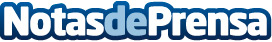 Las 5 mejores apps para aprender a conducirDatos de contacto:Nota de prensa publicada en: https://www.notasdeprensa.es/las-5-mejores-apps-para-aprender-a-conducir Categorias: Automovilismo Industria Automotriz http://www.notasdeprensa.es